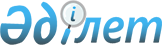 О внесении изменений и дополнений в решение маслихата от 24 декабря 2014 года № 252 "О районном бюджете Карасуского района на 2015-2017 годы"Решение маслихата Карасуского района Костанайской области от 20 марта 2015 года № 267. Зарегистрировано Департаментом юстиции Костанайской области 26 марта 2015 года № 5470

      В соответствии со статьей 109 Бюджетного Кодекса Республики Казахстан от 4 декабря 2008 года Карасуский районный маслихат РЕШИЛ:



      1. Внести в решение маслихата от 24 декабря 2014 года № 252 "О районном бюджете Карасуского района на 2015-2017 годы" (зарегистрировано в Реестре государственной регистрации нормативных правовых актов за № 5283, опубликовано 14 января 2015 года в газете "Қарасу өңірі") следующие изменения и дополнения:



      пункт 1 изложить в новой редакции:



      "1. Утвердить бюджет Карасуского района на 2015-2017 годы согласно приложениям 1, 2 и 3 соответственно, в том числе на 2015 год в следующих объемах:



      1) доходы – 2616415,0 тысяч тенге, в том числе по:

      налоговым поступлениям – 749294,0 тысячи тенге;

      неналоговым поступлениям – 2381,0 тысяча тенге;

      поступлениям от продажи основного капитала – 7955,0 тысяч тенге;

      поступлениям трансфертов – 1856785,0 тысяч тенге;



      2) затраты – 2616542,7 тысячи тенге;



      3) чистое бюджетное кредитование – 44614,0 тысячи тенге, в том числе:

      бюджетные кредиты – 54465,0 тысяч тенге;

      погашение бюджетных кредитов – 9851,0 тысяча тенге;



      4) сальдо по операциям с финансовыми активами – 0,0 тенге, в том числе:

      приобретение финансовых активов – 0,0 тенге;



      5) дефицит (профицит) бюджета – -44741,7 тысяча тенге;



      6) финансирование дефицита (использование профицита) бюджета – 44741,7 тысяча тенге.";



      подпункт 7) пункта 3 изложить в новой редакции:



      "7) выплату ежемесячной надбавки за особые условия труда к должностным окладам работников государственных учреждений, не являющихся государственными служащими, а также работников государственных казенных предприятий, финансируемых из местных бюджетов;";



      подпункт 8) пункта 3 исключить;



      пункт 3 дополнить подпунктами 9), 10) следующего содержания:



      "9) содержание подразделений местных исполнительных органов агропромышленного комплекса;



      10) содержание штатной численности отделов регистрации актов гражданского состояния.";



      приложения 1,4 к указанному решению изложить в новой редакции согласно приложениям 1,2 к настоящему решению.



      2. Настоящее решение вводится в действие с 1 января 2015 года.      Председатель

      внеочередной сессии                        В. Журжа      Секретарь Карасуского

      районного маслихата                        С. Казиев      СОГЛАСОВАНО      Исполняющая обязанности

      руководителя государственного

      учреждения "Отдел экономики

      и бюджетного планирования

      акимата Карасуского района"

      __________   З. Жетписпаева

      20.03.2015 год   

Приложение 1       

к решению маслихата    

от 20 марта 2015 года № 267 Приложение 1        

к решению маслихата     

от 24 декабря 2014 года № 252  Районный бюджет на 2015 год

Приложение 2       

к решению маслихата    

от 20 марта 2015 года № 267 Приложение 4         

к решению маслихата     

от 24 декабря 2014 года № 252  Перечень бюджетных программ сел и

сельских округов на 2015-2017 годы
					© 2012. РГП на ПХВ «Институт законодательства и правовой информации Республики Казахстан» Министерства юстиции Республики Казахстан
				КатегорияКатегорияКатегорияКатегорияКатегорияСумма, тысяч тенгеКлассКлассКлассКлассСумма, тысяч тенгеПодклассПодклассПодклассСумма, тысяч тенгеСпецификаСпецификаСумма, тысяч тенгеНаименованиеСумма, тысяч тенгеI. Доходы2616415,01Налоговые поступления749294,0101Подоходный налог 256280,01012Индивидуальный подоходный налог 256280,0103Социальный налог 199223,01031Социальный налог 199223,0104Налоги на собственность182194,01041Налоги на имущество107123,01043Земельный налог6203,01044Налог на транспортные средства51945,01045Единый земельный налог16923,0105Внутренние налоги на товары, работы и услуги108575,01052Акцизы3325,01053Поступления за использование природных и других ресурсов93751,01054Сборы за ведение предпринимательской и профессиональной деятельности11448,01055Налог на игорный бизнес51,0107Прочие налоги118,01071Прочие налоги118,0108Обязательные платежи, взимаемые за совершение юридически значимых действий и (или) выдачу документов уполномоченными на то государственными органами или должностными лицами2904,01081Государственная пошлина2904,02Неналоговые поступления2381,0201Доходы от государственной собственности976,02011Поступления части чистого дохода государственных предприятий198,02015Доходы от аренды имущества, находящегося в государственной собственности778,0206Прочие неналоговые поступления1405,02061Прочие неналоговые поступления1405,03Поступления от продажи основного капитала7955,0303Продажа земли и нематериальных активов7955,03031Продажа земли7955,04Поступления трансфертов1856785,0402Трансферты из вышестоящих органов государственного управления1856785,04022Трансферты из областного бюджета1856785,0Функциональная группаФункциональная группаФункциональная группаФункциональная группаФункциональная группаСумма, тысяч тенгеФункциональная подгруппаФункциональная подгруппаФункциональная подгруппаФункциональная подгруппаСумма, тысяч тенгеАдминистратор бюджетных программАдминистратор бюджетных программАдминистратор бюджетных программСумма, тысяч тенгеПрограммаПрограммаСумма, тысяч тенгеНаименованиеСумма, тысяч тенгеII. Затраты2616542,701Государственные услуги общего характера294784,01Представительные, исполнительные и другие органы, выполняющие общие функции государственного управления241118,0112Аппарат маслихата района (города областного значения)12700,0001Услуги по обеспечению деятельности маслихата района (города областного значения)12700,0122Аппарат акима района (города областного значения)68823,0001Услуги по обеспечению деятельности акима района ( города областного значения)68823,0123Аппарат акима района в городе, города районного значения, поселка, села, сельского округа159595,0001Услуги по обеспечению деятельности акима района в городе, города районного значения, поселка, села, сельского округа159595,02Финансовая деятельность14335,0452Отдел финансов района (города областного значения)14335,0001Услуги по реализации государственной политики в области исполнения бюджета и управления коммунальной собственностью района (города областного значения)13424,0010Приватизация, управление коммунальным имуществом, постприватизационная деятельность и регулирование споров, связанных с этим911,05Планирование и статистическая деятельность10265,0453Отдел экономики и бюджетного планирования района (города областного значения)10265,0001Услуги по реализации государственной политики в области формирования и развития экономической политики, системы государственного планирования10265,09Прочие государственные услуги общего характера29066,0454Отдел предпринимательства и сельского хозяйства района (города областного значения)22159,0001Услуги по реализации государственной политики на местном уровне в области развития предпринимательства и сельского хозяйства22159,0458Отдел жилищно-коммунального хозяйства, пассажирского транспорта и автомобильных дорог района (города областного значения)6907,0001Услуги по реализации государственной политики на местном уровне в области жилищно-коммунального хозяйства, пассажирского транспорта и автомобильных дорог6907,002Оборона7218,01Военные нужды5115,0122Аппарат акима района (города областного значения)5115,0005Мероприятия в рамках исполнения всеобщей воинской обязанности5115,02Организация работы по чрезвычайным ситуациям2103,0122Аппарат акима района (города областного значения)2103,0006Предупреждение и ликвидация чрезвычайных ситуаций масштаба района (города областного значения)2103,004Образование1781908,01Дошкольное воспитание и обучение150087,0464Отдел образования района (города областного значения)150087,0009Обеспечение деятельности организаций дошкольного воспитания и обучения63815,0040Реализация государственного образовательного заказа в дошкольных организациях образования86272,02Начальное, основное среднее и общее среднее образование1457810,0464Отдел образования района (города областного значения)1429810,0003Общеобразовательное обучение1380411,0006Дополнительное образование для детей 49399,0465Отдел физической культуры и спорта района (города областного значения)28000,0017Дополнительное образование для детей и юношества по спорту28000,09Прочие услуги в области образования174011,0464Отдел образования района (города областного значения)174011,0001Услуги по реализации государственной политики на местном уровне в области образования 12772,0005Приобретение и доставка учебников, учебно-методических комплексов для государственных учреждений образования района (города областного значения)13789,0015Ежемесячная выплата денежных средств опекунам (попечителям) на содержание ребенка-сироты (детей-сирот), и ребенка (детей), оставшегося без попечения родителей11146,0022Выплата единовременных денежных средств казахстанским гражданам, усыновившим (удочерившим) ребенка (детей)-сироту и ребенка (детей), оставшегося без попечения родителей596,0067Капитальные расходы подведомственных государственных учреждений и организаций135708,006Социальная помощь и социальное обеспечение 98254,01Социальное обеспечение4397,0464Отдел образования района (города областного значения)4397,0030Содержание ребенка (детей), переданного патронатным воспитателям4397,02Социальная помощь65624,0451Отдел занятости и социальных программ района (города областного значения)65624,0002Программа занятости16989,0005Государственная адресная социальная помощь3911,0007Социальная помощь отдельным категориям нуждающихся граждан по решениям местных представительных органов14623,0010Материальное обеспечение детей - инвалидов, воспитывающихся и обучающихся на дому357,0014Оказание социальной помощи нуждающимся гражданам на дому7666,0016Государственные пособия на детей до 18 лет15069,0017Обеспечение нуждающихся инвалидов обязательными гигиеническими средствами и предоставление услуг специалистами жестового языка, индивидуальными помощниками в соответствии с индивидуальной программой реабилитации инвалида1475,0052Проведение мероприятий, посвященных семидесятилетию Победы в Великой Отечественной войне5534,09Прочие услуги в области социальной помощи и социального обеспечения28233,0451Отдел занятости и социальных программ района (города областного значения)28233,0001Услуги по реализации государственной политики на местном уровне в области обеспечения занятости и реализации социальных программ для населения17180,0011Оплата услуг по зачислению, выплате и доставке пособий и других социальных выплат425,0050Реализация Плана мероприятий по обеспечению прав и улучшению качества жизни инвалидов10628,007Жилищно-коммунальное хозяйство49422,01Жилищное хозяйство558,0458Отдел жилищно-коммунального хозяйства, пассажирского транспорта и автомобильных дорог района (города областного значения)558,0003Организация сохранения государственного жилищного фонда558,02Коммунальное хозяйство23408,0466Отдел архитектуры, градостроительства и строительства района (города областного значения)23408,0058Развитие системы водоснабжения и водоотведения в сельских населенных пунктах23408,03Благоустройство населенных пунктов25456,0123Аппарат акима района в городе, города районного значения, поселка, села, сельского округа25456,0008Освещение улиц населенных пунктов10721,0009Обеспечение санитарии населенных пунктов5724,0010Содержание мест захоронений и погребение безродных395,0011Благоустройство и озеленение населенных пунктов8616,008Культура, спорт, туризм и информационное пространство170802,01Деятельность в области культуры64744,0455Отдел культуры и развития языков района (города областного значения)64744,0003Поддержка культурно-досуговой работы64744,02Спорт 25643,0465Отдел физической культуры и спорта района (города областного значения)25643,0001Услуги по реализации государственной политики на местном уровне в сфере физической культуры и спорта7736,0005Развитие массового спорта и национальных видов спорта 8449,0006Проведение спортивных соревнований на районном (города областного значения ) уровне1617,0007Подготовка и участие членов сборных команд района (города областного значения) по различным видам спорта на областных спортивных соревнованиях7841,03Информационное пространство61302,0455Отдел культуры и развития языков района (города областного значения)53951,0006Функционирование районных (городских) библиотек47752,0007Развитие государственного языка и других языков народа Казахстана6199,0456Отдел внутренней политики района (города областного значения)7351,0002Услуги по проведению государственной информационной политики 7351,09Прочие услуги по организации культуры, спорта, туризма и информационного пространства19113,0455Отдел культуры и развития языков района (города областного значения)7505,0001Услуги по реализации государственной политики на местном уровне в области развития языков и культуры7505,0456Отдел внутренней политики района (города областного значения)11608,0001Услуги по реализации государственной политики на местном уровне в области информации, укрепления государственности и формирования социального оптимизма граждан5380,0003Реализация мероприятий в сфере молодежной политики6228,010Сельское, водное, лесное, рыбное хозяйство, особо охраняемые природные территории, охрана окружающей среды и животного мира, земельные отношения95475,01Сельское хозяйство40153,0453Отдел экономики и бюджетного планирования района (города областного значения)9737,0099Реализация мер по оказанию социальной поддержки специалистов9737,0473Отдел ветеринарии района (города областного значения)30416,0001Услуги по реализации государственной политики на местном уровне в сфере ветеринарии9232,0006Организация санитарного убоя больных животных19700,0007Организация отлова и уничтожения бродячих собак и кошек1484,06Земельные отношения10124,0463Отдел земельных отношений района (города областного значения)10124,0001Услуги по реализации государственной политики в области регулирования земельных отношений на территории района (города областного значения)10124,09Прочие услуги в области сельского, водного, лесного, рыбного хозяйства, охраны окружающей среды и земельных отношений45198,0473Отдел ветеринарии района (города областного значения)45198,0011Проведение противоэпизоотических мероприятий45198,011Промышленность, архитектурная, градостроительная и строительная деятельность4484,02Архитектурная, градостроительная и строительная деятельность4484,0466Отдел архитектуры, градостроительства и строительства района (города областного значения)4484,0001Услуги по реализации государственной политики в области строительства, улучшения архитектурного облика городов, районов и населенных пунктов области и обеспечению рационального и эффективного градостроительного освоения территории района (города областного значения)4484,012Транспорт и коммуникации83775,01Автомобильный транспорт83775,0123Аппарат акима района в городе, города районного значения, поселка, села, сельского округа7891,0013Обеспечение функционирования автомобильных дорог в городах районного значения, поселках, селах, сельских округах7891,0458Отдел жилищно-коммунального хозяйства, пассажирского транспорта и автомобильных дорог района (города областного значения)75884,0023Обеспечение функционирования автомобильных дорог75884,013Прочие30293,09Прочие30293,0123Аппарат акима района в городе, города районного значения, поселка, села, сельского округа25493,0040Реализация мер по содействию экономическому развитию регионов в рамках Программы "Развитие регионов"25493,0452Отдел финансов района (города областного значения)4800,0012Резерв местного исполнительного органа района (города областного значения)4800,015Трансферты127,71Трансферты127,7452Отдел финансов района (города областного значения)127,7006Возврат неиспользованных (недоиспользованных) целевых трансфертов127,7III.Чистое бюджетное кредитование44614,0Бюджетные кредиты54465,010Сельское, водное, лесное, рыбное хозяйство, особо охраняемые природные территории, охрана окружающей среды и животного мира, земельные отношения54465,01Сельское хозяйство54465,0453Отдел экономики и бюджетного планирования района (города областного значения)54465,0006Бюджетные кредиты для реализации мер социальной поддержки специалистов 54465,05Погашение бюджетных кредитов9851,001Погашение бюджетных кредитов9851,01Погашение бюджетных кредитов, выданных из государственного бюджета9851,0013Погашение бюджетных кредитов, выданных из местного бюджета физическим лицам9851,0V. Дефицит (профицит) бюджета -44741,7VI. Финансирование дефицита (использование профицита) бюджета44741,77Поступления займов54465,001Внутренние государственные займы54465,02Договоры займа54465,0003Займы, получаемые местным исполнительным органом района (города областного значения)54465,016Погашение займов 9851,01Погашение займов 9851,0452Отдел финансов района (города областного значения)9851,0008Погашение долга местного исполнительного органа перед вышестоящим бюджетом9851,0Движение остатков бюджетных средств127,78Используемые остатки бюджетных средств127,701Остатки бюджетных средств127,71Свободные остатки бюджетных средств127,7Функциональная группаФункциональная группаФункциональная группаФункциональная группаФункциональная группа2015 год2016 год2017 годФункциональная подгруппаФункциональная подгруппаФункциональная подгруппаФункциональная подгруппа2015 год2016 год2017 годАдминистратор бюджетных программАдминистратор бюджетных программАдминистратор бюджетных программ2015 год2016 год2017 годПрограммаПрограмма2015 год2016 год2017 годНаименование2015 год2016 год2017 год01Государственные услуги общего характера159595,0165816,0177423,01Представительные, исполнительные и другие органы, выполняющие общие функции государственного управления159595,0165816,0177423,0123Аппарат акима района в городе, города районного значения, поселка, села, сельского округа159595,0165816,0177423,0001Услуги по обеспечению деятельности акима района в городе, города районного значения, поселка, села, сельского округа159595,0165816,0177423,0в том числе по администраторам программ:Государственное учреждение "Аппарат акима Айдарлинского сельского округа"8450,08742,09354,0Государственное учреждение "Аппарат акима Белорусского сельского округа"6102,06431,06881,0Государственное учреждение "Аппарат акима Восточного сельского округа"8496,08821,09439,0Государственное учреждение "Аппарат акима села Жалгыскан"6961,07268,07777,0Государственное учреждение "Аппарат акима села Жамбыл"7221,07536,08064,0Государственное учреждение"Аппарат акима Железнодорожного сельского округа"9453,09813,010500,0Государственное учреждение "Аппарат акима Ильичевского сельского округа"5896,06205,06640,0Государственное учреждение "Аппарат акима Карамырзинского сельского округа"6922,07192,07695,0Государственное учреждение "Аппарат акима села Карасу"18110,018685,019992,0Государственное учреждение "Аппарат акима села Койбагар"8838,09133,09772,0Государственное учреждение "Аппарат акима Люблинского сельского округа"8020,08358,08942,0Государственное учреждение "Аппарат акима села Новопавловка"8627,08985,09613,0Государственное учреждение "Аппарат акима Новоселовского сельского округа"6566,06864,07344,0Государственное учреждение "Аппарат акима села Октябрьское"10740,011055,011830,0Государственное учреждение "Аппарат акима села Павловское"7315,07598,08130,0Государственное учреждение "Аппарат акима Ушаковского сельского округа"7611,07933,08488,0Государственное учреждение "Аппарат акима Целинного сельского округа"8364,08688,09296,0Государственное учреждение "Аппарат акима Челгашинского сельского округа"8099,08385,08972,0Государственное учреждение "Аппарат акима Черняевского сельского округа"7804,08124,08694,007Жилищно-коммунальное хозяйство25456,028897,030906,03Благоустройство населенных пунктов25456,028897,030906,0123Аппарат акима района в городе, города районного значения, поселка, села, сельского округа25456,028897,030906,0008Освещение улиц населенных пунктов10721,014362,015367,0Государственное учреждение "Аппарат акима Восточного сельского округа"524,0704,0753,0Государственное учреждение "Аппарат акима села Жалгыскан"1475,01973,02112,0Государственное учреждение "Аппарат акима села Жамбыл"374,0504,0539,0Государственное учреждение "Аппарат акима Железнодорожного сельского округа"536,0720,0770,0Государственное учреждение "Аппарат акима села Карасу"4241,05660,06056,0Государственное учреждение "Аппарат акима села Койбагар"538,0723,0774,0Государственное учреждение "Аппарат акима Люблинского сельского округа"431,0580,0621,0Государственное учреждение "Аппарат акима Новоселовского сельского округа"101,0140,0150,0Государственное учреждение "Аппарат акима села Октябрьское"1016,01361,01456,0Государственное учреждение "Аппарат акима села Павловское"425,0572,0612,0Государственное учреждение "Аппарат акима Ушаковского сельского округа"419,0564,0603,0Государственное учреждение "Аппарат акима Черняевского сельского округа"641,0861,0921,0009Обеспечение санитарии населенных пунктов5724,05724,06125,0Государственное учреждение "Аппарат акима села Карасу"5724,05724,06125,0010Содержание мест захоронений и погребение безродных395,0195,0195,0Государственное учреждение "Аппарат акима села Карасу"395,0195,0195,0011Благоустройство и озеленение населенных пунктов8616,08616,09219,0Государственное учреждение "Аппарат акима Айдарлинского сельского округа"12,012,013,0Государственное учреждение "Аппарат акима Восточного сельского округа"550,0550,0588,0Государственное учреждение "Аппарат акима села Карасу"7927,07927,08482,0Государственное учреждение "Аппарат акима села Новопавловка"127,0127,0136,012Транспорт и коммуникации7891,08091,08657,01Автомобильный транспорт7891,08091,08657,0123Аппарат акима района в городе, города районного значения, поселка, села, сельского округа7891,08091,08657,0013Обеспечение функционирования автомобильных дорог в городах районного значения, поселках, селах, сельских округах7891,08091,08657,0Государственное учреждение "Аппарат акима села Карасу"7891,08091,08657,0#Прочие25493,025493,025493,09Прочие25493,025493,025493,0123Аппарат акима района в городе, города районного значения, поселка, села, сельского округа25493,025493,025493,0040Реализация мер по содействию экономическому развитию регионов в рамках Программы "Развитие регионов"25493,025493,025493,0Государственное учреждение "Аппарат акима Восточного сельского округа"5388,08754,04000,0Государственное учреждение "Аппарат акима Белорусского сельского округа"6500,0Государственное учреждение"Аппарат акима Железнодорожного сельского округа"10000,0Государственное учреждение "Аппарат акима Ильичевского сельского округа"1500,0Государственное учреждение "Аппарат акима Карамырзинского сельского округа"3000,0Государственное учреждение "Аппарат акима села Карасу"7055,08500,0Государственное учреждение "Аппарат акима Люблинского сельского округа"5000,04539,01993,0Государственное учреждение "Аппарат акима села Новопавловка"4500,03700,0Государственное учреждение "Аппарат акима Черняевского сельского округа"2050